
Katedra pomocných věd historických a archivnictví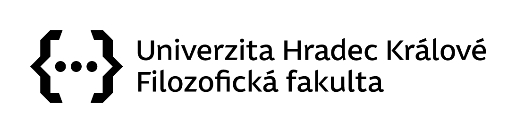  DĚJEPISNÁ OLYMPIÁDA52. ročník – 2022/2023Adresář organizátorů krajského kola* V případě nejasností s organizací okresních, příp. krajských kol se obracejte na osobu pověřenou organizací soutěží v daném kraji.KrajKrajský úřad - pověřená osoba *Organizátor krajského kolaPRAHAMgr. Michaela Perková, Magistrát hl. m. Prahy. Odb. sportu a volného času, odd. volného času.Jungmannova 35/29, 110 00 Praha 1,tel. 236 005 955michaela.perkova@praha.euMgr. Věra BelešováDDM Jižní Město, Šalounova 2024, 149 00 Praha 4tel.: 778 485 273belesova.vera@ddmjm.czSTŘEDOČESKÝBc. Petr Hoskovec, KÚ Odb. regionálního rozvoje,Zborovská 11, 150 21 Praha 5tel: 257 280 263hoskovecp@kr-s.cz Mgr. Lenka Škopová tel.: 257 280 196skopova@kr-s.czBc. Petr Hoskovec, KÚ Odb. regionálního rozvoje, Odd. mládeže a sportuZborovská 11, 150 21 Praha 5tel: 257 280 263hoskovecp@kr-s.czÚSTECKÝBc. Pavel Kucler, KÚOdb. školství, mládeže a tělovýchovy Velká Hradební 3118/48, 400 02 Ústí nad Labemtel: 475 657 969kucler.p@kr-ustecky.czBc. Petra Mecelová, DDM aZpDVPP, Velká Hradební 1025/19, 400 01 Ústí nad Labemtel.: 475 210 861, 603 851 713;predskolni@ddmul.czLIBERECKÝIng. Eva Hodboďová, KÚ,Odb. školství, mládeže a tělovýchovy U Jezu 642/2a, 461 80 Liberec 2tel.: 485 226 635, 739 541 550eva.hodbodova@kraj-lbc.czKateřina Sýbová, DDM Větrník,Riegrova 16, 460 01 Liberectel.: 485 102 433; 725 939 168;katerina.sybova@ddmliberec.czPLZEŇSKÝMgr. Ludmila Novotná, KÚ, Odb. školství, mládeže a sportu Škroupova 18, 306 18 Plzeňtel.: 377 195 373ludmila.novotna@plzensky-kraj.czPaedDr. Ladislav Voldřich, Krajské centrum vzdělávání a Jazyk. škola, sady 5. května 42, 301 00 Plzeňtel.: 378 010 007;voldrich@kcvjs.czKARLOVARSKÝBc. Lenka Butašová – I. kat. (ZŠ) Odb. školství, mládeže a tělovýchovy Závodní 353/88, 360 21 Karlovy Varytel.: 354 22 476, mob.: 601 214 150lenka.butasova@kr-karlovarsky.cz PhDr. Jakub Formánek Gymnázium ChebTel.: 739 322 319 /269, 739 417 417formanek@gymcheb.czJIHOČESKÝJiří Anděl, KÚ,Odb. školství, mládeže a tělovýchovy, odd. mládeže, tělovýchovy a sportu, U Zimního stadionu 1952/2, 370 76České Budějovice; pracoviště ul. B.Němcové 49/3, 370 76 ČBtel.: 386 720 933andel@kraj-jihocesky.czBc. Luděk Doležal, DDM, U Zimního stadionu 1, 370 01 České Budějovicetel.: 386 447 317dolezal@ddmcb.czVYSOČINAIng. Karolína Smetanová, KÚ Odb. školství, mládeže a sportu Odd. mládeže a sportuJihlava, Věžní 28, kancelář číslo 108tel.: 564 602 942Smetanova.K@kr-vysocina.czŠárka Brothánková, DDM, tř. Legií 382, 393 01 Pelhřimovtel.: 565 326 411; 606 041 096sbrothankova@ddm.pel.czKRÁLOVÉ- HRADECKÝMgr. Iva Polednová, KÚ, Odb. školství, Odd. primárního a zájmového vzděláváníPivovarské nám. 1245500 03 Hradec Královétel.: 495 817 771, mob.: 702 175 793ipolednova@kr-kralovehradecky.czMgr. Dana Beráková, JŠZ DVPP Hradec Králové, Štefánikova 566, 500 11 Hradec Králové,tel.: 725 059 837berakova@cvkhk.czPARDUBICKÝMgr. Lenka Havelková, KÚ, Odb. školství a kulturyKomenského nám. 125, 532 11 Pardubicetel.: 466 026 215lenka.havelkova@pardubickykraj.czMiriam Lukešová, DDM Beta, Štolbova 2665, 530 02 Pardubicetel.: 466 614 951miriam.lukesova@ddmstolbova.com Marika NovotnáCentrum celoživotního vzdělávání - zařízení pro DVPP Pardubického krajeMozartova 449, 530 09 Pardubicetel.: 466 536 530, + 420 601 332 974e-mail: novotna@ccvpardubice.czJIHOMORAVSKÝBc. Jana Toninger Konečná, KÚ, Odb. školstvíŽerotínovo nám. 3pracoviště: Cejl 73; 601 82 Brnotel.: 541 658 306toninger.jana@kr-jihomoravsky.czMgr. Zdeňka Antonovičová, SVČ, ved. odd. Talentcentrum, Lidická 50, 658 12 Brnotel: 549 524 124; 723 368 276zdenka@luzanky.czZLÍNSKÝMgr. Radim Sukop, KÚ,Odb. školství, mládeže a sportu Tř. T. Bati 21, 761 90 Zlíntel.: 577 043 744radim.sukop@kr-zlinsky.czIng. Tomáš Dudatel.: 577 043 748, 731 555 158tomas.duda@kr-zlinsky.czPhDr. Pavel Kočí, MuzeumKroměřížska, Velké náměstí 38, 76711 Kroměřížtel.: 607 919 121;kocip@email.czOLOMOUCKÝBc. Romana Fedurcová,KÚ, Odbor školství a mládežeJeremenkova 40b, 779 11 Olomouctel.: +420 585 508 661 r.fedurcova@olkraj.czMgr. Rostislav Dočkal, ZŠ a MŠJ.A.Komenského, Hranická 14, Přerov– Předmostítel.: 581 211 739rostad@centrum.czMORAVSKOSLEZSKÝMgr. František Pokluda, KÚ, pověřen vedením oddělení mládeže a sportuOdbor školství, mládeže a sportu28. října 117, 702 18 Ostrava 2 tel.: 595 622 420 frantisek.pokluda@msk.czMgr. Robert NovotnýZákladní škola a mateřská škola Mitušova 8/1115700 30 Ostrava - Hrabůvkatel.: 724 059 338novotny@zsmitusova16.cz